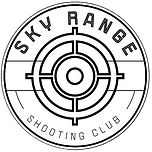 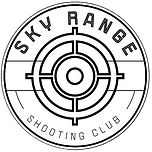 Sky Range Shooting ClubMezzanine, The Theatre Carpark, Solaire Resort $ Casino 1 Asean Ave, Entertainment City, Paranaque City기권클럽의 시설 사용, 총기 안전수칙 그 이외에 다른 중요한 고려사항 등을 위하여, 회원 가입서의 약관에 대한 충분한 이해와 함께, 서명인은 다음 사항에 대한 동의와 약속의 의무가 있다.:스카이 레인지 매니지먼트와 이하 임직원 및 에이전트(이하 “스카이 레인지”)가 운영하는 스카이 레인지 슈팅 클럽의 사격장, 빌딩, 토지 및 이용하고 있는 부지(이하 “부지”)에서 총기 사용에 대한 외부적인 혹은 직간접적인 어떤 혹은 모든 잘못, 법적 책임, 경비, 손해 비용 및 청구와 요구 혹은 법적인 소송으로부터 보호받고 안전을 준수하며 스카이 레인지 슈팅 클럽을 보호하기 위함; 서명인의 시설 참여 혹은 시설의 이용; 그리고 어떤 또는 모든 서명인의 행위 혹은 태만함으로부터 발생하는 결과.이와 관련된 그 어떠한 청구나 요구 혹은 소송이 필리핀 법에 의거 하거나 혹은 다른 나라의 법률 혹은 법적 이론이나 공정성에 의거해 발생 혹은 주장 될경우, 서명인은 어떠한 합의나 판결또는 스카이 레인지에 맞서 제시된 모든 손해 비용이나 청구, 법적 책임에 대해 홀로 혹은 공동 혹은 서명인과 함께 협력하여 위와 같이 발생된 법률 소송 및 기타 청구 비용 대한 책임을 진다.서명인은 스카이 레인지로부터 존재 혹은 발생하는 외부적인 혹은 직간접적인 파손이나 손해, 요구 그리고 다른 행위애 대한 그 어떤 권리와 요구에 대하여 포기한다.(서명인 혹은 서명인의 재산으로 인한 부상, 파손 혹은 병을 포함 그러나 이에 국한되지 않은) : 총기사용, 부지이용, 잠재하는 부지 내에서의 문제; 서명인의 참여 또는 부지의 사용; 서명인의 소유물 (스카이 레인지에 위탁 여부와 관계 없음); 스카이 레인지는 그 어떠한 책임이 없으며 서명인은 이로써 분명히 스카이 레인지에 그 어떤 요구도 청구할 수 없다.서명인은 시설의 이용에 따른 위험성에 명확히 인지하고 시설 내에서 총기사용과 실탄 발사를 포함한 그 어떤 모든 행위에 참여하며; 또는 개인 총기 사용에 대해; 그리고 또한 클럽 또는 캠핑 시설에 대한 주의를 기울인다.서명인은 더 나아가 위 사항을 읽었으며 이해하였고 항시 스카이 레인지의 규정과 절차 안전수칙 그리고 모든 글, 시설의 게시물 혹은 구두 형태의 모든 레인지 임직원의 지시사항에 따른다.이 문서의 효력은 서명인 그리고 등록된 서명인의 유언 집행인, 관리자, 양수인 또는 성년/미성년 상속인을 포함해 해당한다.인쇄 된 이름 위에 서명	날짜